МКУ «Управление образования Администрации МО «Тункинский район» для содействия региону направляет аналитический отчет по результатам мониторинга показателей по направлению «Системы работы со школами с низкими результатами обучения и /или школами, функционирующими в неблагоприятных социальных условиях».И.о. начальника                                                                             А.А. МайороваИсп. Таханова Ю.Б.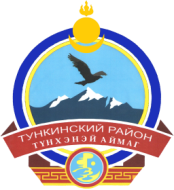 МУНИЦИПАЛЬНОЕ КАЗЕННОЕ УЧРЕЖДЕНИЕ « УПРАВЛЕНИЕ ОБРАЗОВАНИЯ АДМИНИСТРАЦИИМУНИЦИПАЛЬНОГО ОБРАЗОВАНИЯ«ТУНКИНСКИЙ РАЙОН»РЕСПУБЛИКИ БУРЯТИЯМУНИЦИПАЛЬНА АЛБАНАЙ ЗАХИРГААН БУРЯАД РЕСПУБЛИКЫН «ТYНХЭНЭЙ АЙМАГ» ГЭhЭН МУНИЦИПАЛЬНА БАЙГУУЛАМЖЫН ЭРДЭМhУРАЛСАЛАЙ  ЗАХИРГААН------------------------------------------------------------ул. Советская , д. 5, с.Кырен, Тункинский район,Республика  Бурятия, 671010, тел. 41-1-98,факс 41-1-98, ruotnk@mail.ru________________________№___________На №__________________________________ Руководителям образовательных                                организаций